§1120.  EnforcementThe commissioner may commence an action to enjoin the violation of any provision of this chapter.  The commissioner may enforce any order by any other appropriate remedy, including, but not limited to, entering the dam premises to carry out the terms of the order.  [PL 2001, c. 460, §3 (NEW).]The owners, lessees or persons in control of the dam are jointly and severally liable for any costs incurred by the department in carrying out its responsibilities under section 1114, subsection 2 or in enforcing any order. If the owners, lessees or persons in control of the dam refuse to comply or do not fully comply with the department's order, the department shall initiate a civil action against the owners, lessees or other persons in control of the dam for damages in the amount of the costs incurred by the department in enforcing its order.  [PL 2001, c. 460, §3 (NEW).]SECTION HISTORYPL 2001, c. 460, §3 (NEW). The State of Maine claims a copyright in its codified statutes. If you intend to republish this material, we require that you include the following disclaimer in your publication:All copyrights and other rights to statutory text are reserved by the State of Maine. The text included in this publication reflects changes made through the First Regular and First Special Session of the 131st Maine Legislature and is current through November 1. 2023
                    . The text is subject to change without notice. It is a version that has not been officially certified by the Secretary of State. Refer to the Maine Revised Statutes Annotated and supplements for certified text.
                The Office of the Revisor of Statutes also requests that you send us one copy of any statutory publication you may produce. Our goal is not to restrict publishing activity, but to keep track of who is publishing what, to identify any needless duplication and to preserve the State's copyright rights.PLEASE NOTE: The Revisor's Office cannot perform research for or provide legal advice or interpretation of Maine law to the public. If you need legal assistance, please contact a qualified attorney.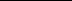 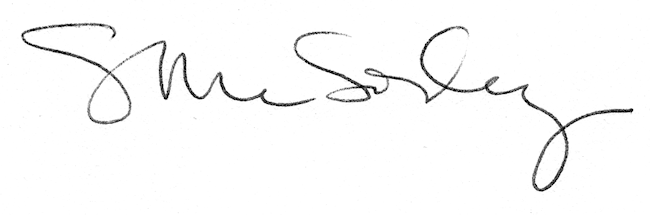 